Just like with "normal fractions," you __________ have ______________________________ to add or subtract rational expressions.Steps to Adding Rational Expressions1.) Factor each denominator.2.) Determine what each denominator has that 
the other one needs. *Make your table to see!3.) Multiply the _______________________________ by 
each piece determined in # 2.Note: You may actually have to _____________ on the _____, but DO ____ DISTRIBUTE on the _________.4.) Combine like terms in the numerators.You should be down to _________ fraction now!5.) Determine if the numerator will factor and 
simplify if possible.Your answer should be written in _________________ __________________ in the numerator & denominator. Examples: Simplify. Subtracting Rational ExpressionsSame as adding except you must ________________ the minus sign to all of the terms in the second numerator (or the numerator that follows the minus sign).Examples: Simplify. 1.) 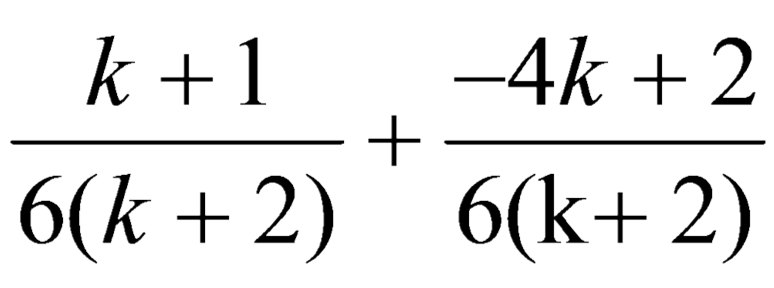 2.) 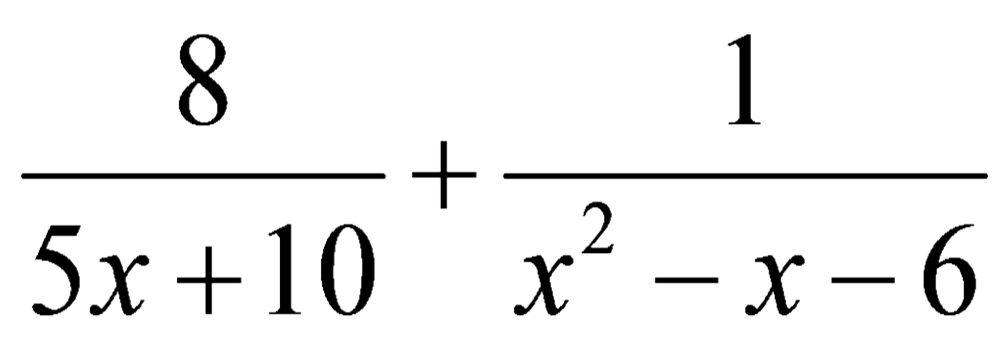 3.)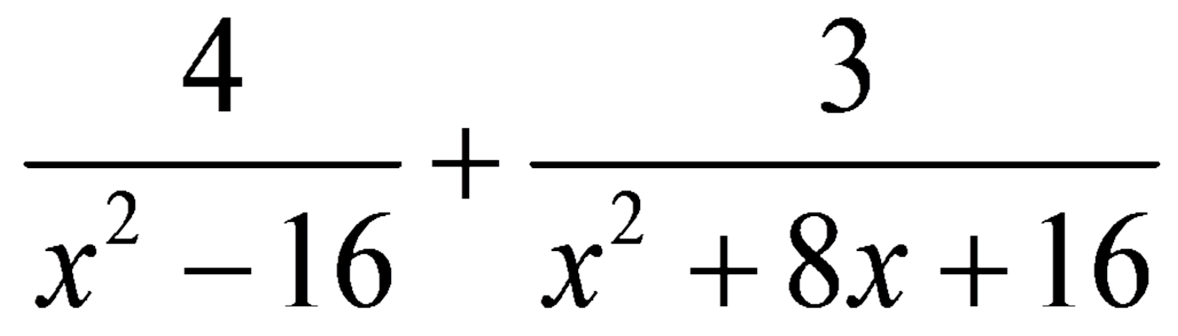 4.)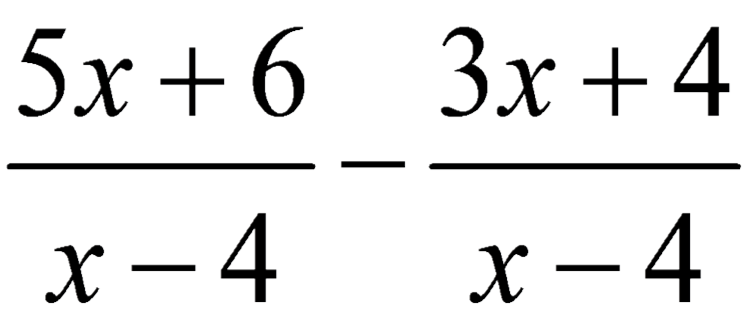 5.) 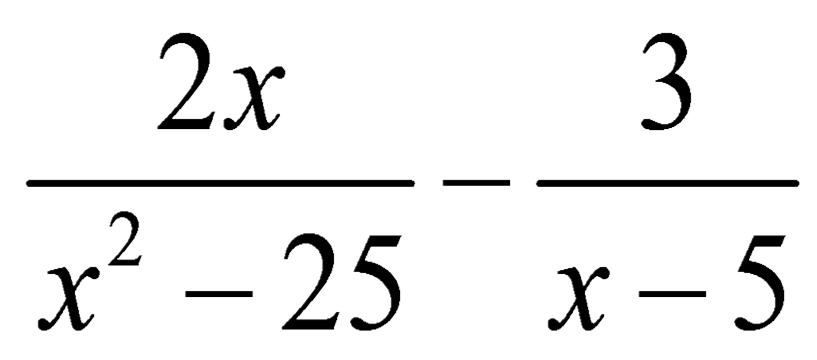 6.) 